Tarea:  Las partes del cuerpo y “Me duele”A. Escribe las partes del cuerpo-1. La cara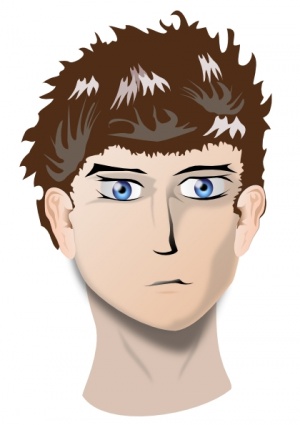 2. El cuerpo	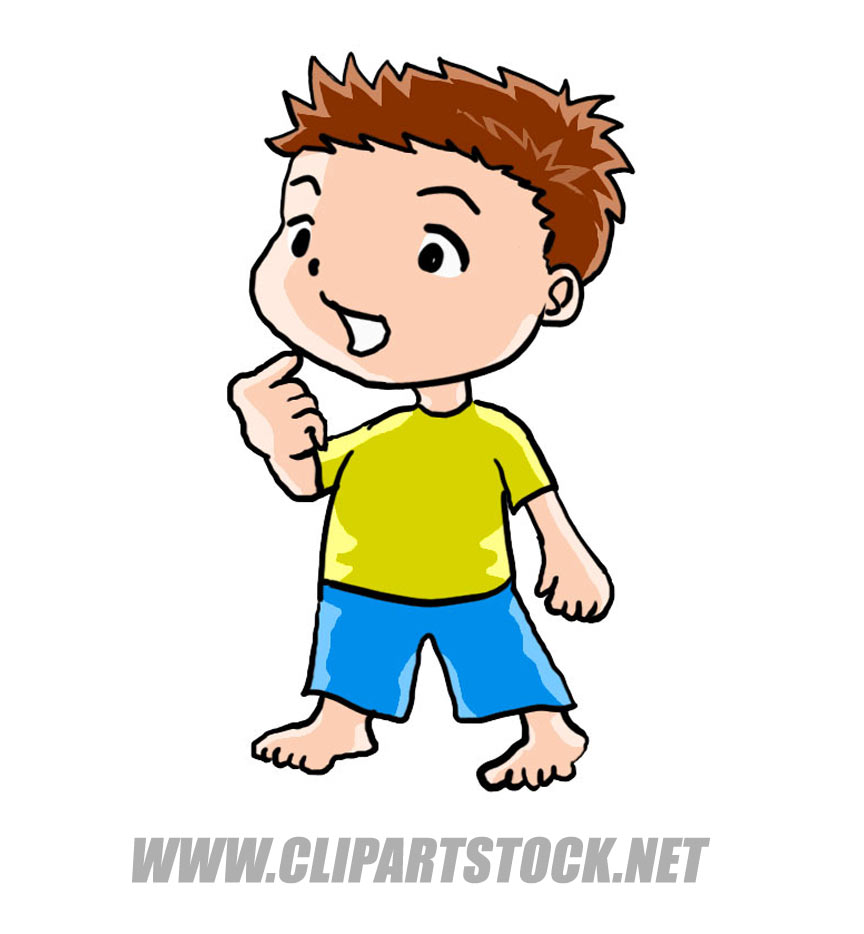 Responde correctamenteModeloPregunta: ¿Te duele la cabeza?     No, 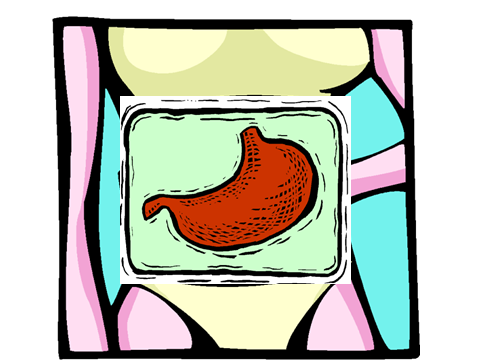 Respuesta: No, no me duele la cabeza, me duele el estómago1.  – Lola, ¿te duele la pierna?   No. 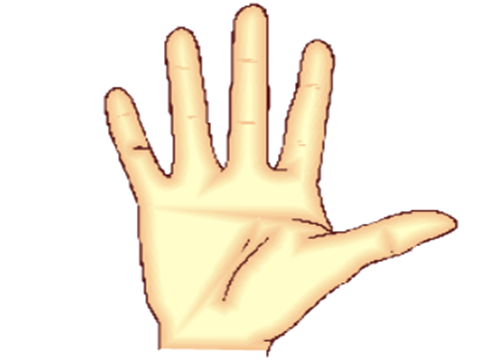      _ _______________________________________________________.2. _ Luis, ¿te duele el ojo?  No,  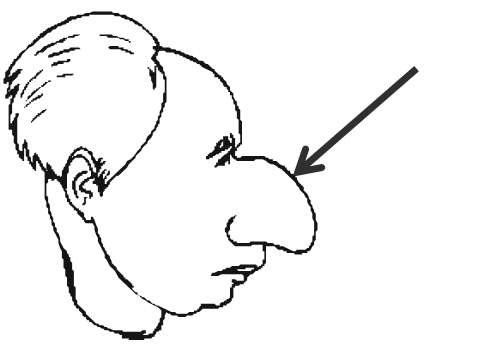   __________________________________________________________.3. – Luis ¿ te duele el ? Sí,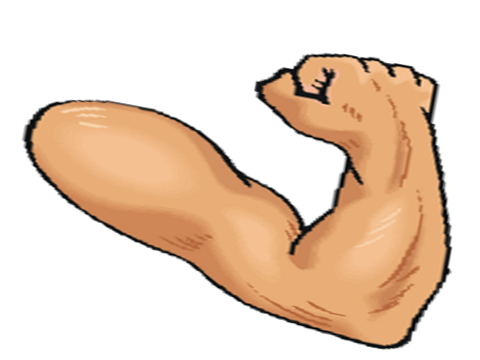 ____________________________________________________________4. - Juan, ¿te duele el ?  Sí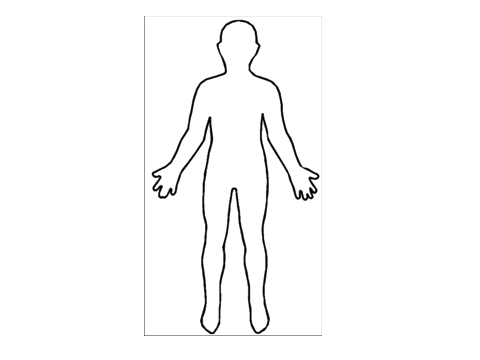 _____________________________________________________________5. – Marcos ¿te duele el dedo? No, 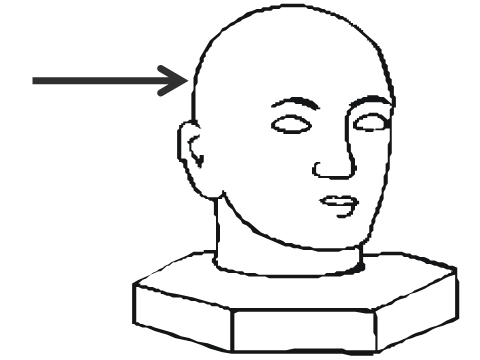 